UNIVERSITY OF MAURITIUSForm RDE3External Examiners’ Recommendation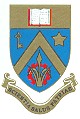 EXAMINERS’ JOINT REPORT FORMPlease return this completed and signed Report Form as soon as possible after the Examination (both a Word and Pdf Document) to the Administrative Officer of the Faculty/Centre (Email: xxxxxxxxx)Part 1: Overall ResultNote: If an MPhil/PhD student has already been transferred from MPhil to PhD, at least an MPhil should be awarded.Part 2: Viva Voce ExaminationPlease jointly rate the candidate’s performance at the viva voceRate on 1 to 5 (1 refers to well below expectations; 2 = below expectations; 3= meets expectations; 4 above expectations; 5 exceed expectations) by ticking as appropriate:Summary of the candidate’s performance at the viva voce(Summarise the candidate’s performance in the viva voce and in particular his/her response to the issues raised in the Examiners’ Reports). Please add additional sheets as necessary.Part 3: Joint Written ReportPlease use the following Form to write a JOINT report on the TThesis. This must be TYPED. Please add additional sheets as necessary.Reports should cover the following points:         The quality of the content of the Thesis and the extent to which it meets the specified criteria.         Where appropriate the presentation/format of the Thesis.         The candidate’s performance during the viva voce.         Joint details of revisions required (complementary to individual report).Signed by External Examiner 1:Name:                                                                                          Date:  	Signed by External Examiner 2:Name:                                                                                         Date:   	Attendance at viva voce confirmed by Independent Chairperson (Signed):Name:                                                                                         Date:   	QA – 26/02/2024Candidate’s NameStudent IDFaculty/CentreProgramme of Study               MPhil                       PhD                                   Title of ThesisField of StudyDate of Viva-Voce/ Duration of Viva-VoceIndependent Chairperson ofExamining PanelRapporteurName & Institution of ExternalExaminer 1Name & Institution of ExternalExaminer 2Choose one of the following options and tick as appropriate:Choose one of the following options and tick as appropriate:Choose one of the following options and tick as appropriate:Award of MPhilPhDDefinition: Grammatical errors, technical/layout/format changes, minor changes to sentences and explanations that do not affect the science or the way in which the results were interpreted and presentedAward of subject to minor corrections to the satisfaction of the Supervisor(s) and a person designated by the Dean of Faculty/Officer-in-Charge, CILL designated by the Dean of Faculty/Officer-in-Charge, CILLMPhilPhD Definition: Minor corrections refer to revisions of a larger extent that mentioned in option 1 above, for instance improving logical arguments or critical discussions and/or Changing the layout and/or technical finishing.Award of subject to substantial amendments to the satisfaction of the Supervisor(s) and a person designated by the Dean of Faculty/Officer-in-Charge, CILLMPhilPhD Definition: Major revision refers to major or sizable changes for instance rewriting specific parts, updating missing information or completing half-finished arguments.  Award of subject to major revision to the satisfaction of the External Examiners. In case the External Examiners are not satisfied with the resubmission, they can recommend for a lower degree, that is, an MPhil for a PhD assessment or no award for an MPhil assessment.MPhilPhDNo Award.12345The candidate demonstrated detailed knowledge of the Thesis and that it is his/her own work.The candidate was confident in defending the direction, methodology and conclusions of the work.The candidate demonstrated awareness of where his/her original works sits in relation to the broader context of the discipline.The candidate demonstrated a substantive and independent contribution to the discipline.JOINT WRITTEN REPORTJOINT WRITTEN REPORTCandidate’s Name:Student Number: